January 13, 2022A-00097742R-2022-3030320TRISTATE HOUSEHOLD GOODS TARIFF CONFERENCE INCATTN CHARLIE MORRISP O BOX 6125LANCASTER PA  17607-6125RE:  for Jensen Movers & Storage, Inc. -- Tariff FilingMr. Morris:On January 26, 2022, the 452nd Revised Page 2, 231st Revised Page 2-A, and 14th Revised Page 59 to Tristate Tariff Freight Pa. P.U.C. No. 54 were filed for the Commission’s approval.  The filing was accepted for filing and docketed with the Public Utility Commission.These revised pages to Tristate Tariff Freight Pa. P.U.C. No. 54 have been accepted and approved.  The proposed changes shall be effective as per February 7, 2022.This case shall now be marked closed.  						Very truly yours,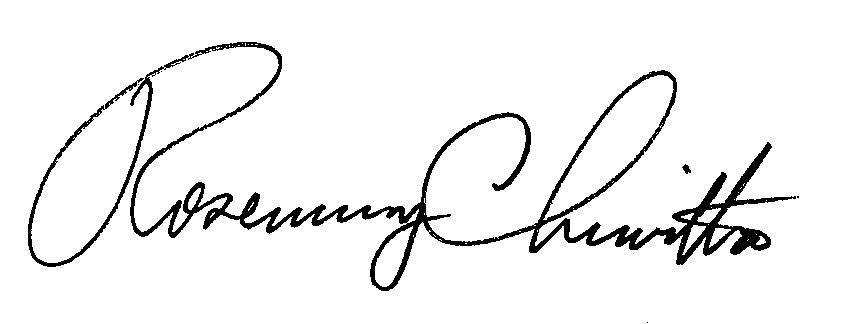 																			Rosemary Chiavetta						Secretary